Flint Metro League No. 1 singles championship matchesYear	Winner			School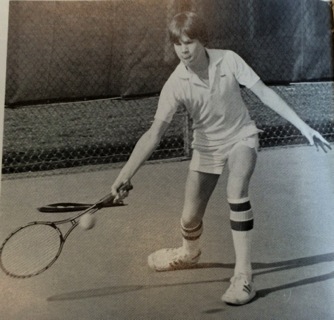 1973   Brian McEachern, Lapeer High, d. Tom Arnold, Carman, 6-0, 6-01974   Bill Carpenter, Carman, d. Greg Moore, Holly, 6-4, 8-61975	  Bill Carpenter, Carman, d. Tom Sirovey, Lapeer High, 6-3, 6-41976	  Kellie Serges, Carman, d. Terry Moore, Holly, 6-3, 6-31977	  Wes Smith, Mt. Morris, d. Dennis Squires, Fenton, 6-4, 6-41978	  Wes Smith, Mt. Morris, d. Tony Wallace, Ainsworth, 7-5, 6-01979	  Greg Mintz, Ainsworth, d. Gary Jones, Fenton, 6-4, 6-41980	  Jim Gatza, Fenton, d. Chris Moore, Holly, 6-4, 6-21981	  Jim Gatza, Fenton, d. Chol Yi, Holly, 7-5, 6-41982	  Chol Yi, Holly, d. Mike Gatza, Fenton, 6-4, 6-41983	  Toby Dennis, Ainsworth, d. Mike Gatza, Fenton, 3-6, 6-0, 6-41984	  Toby Dennis, Ainsworth, d. Glen Koeske, Holly, 6-2, 6-31985	  Glen Koeske, Holly, d. Mike Ewing, Lapeer East, 7-5, 6-31986	  Glen Koeske, Holly, d. John Ayanian, Fenton, 6-2, 6-11987	  Glen Koeske, Holly, d. Matt Laur, Fenton, 6-0, 6-21988	  Terry Scowden, Holly, d. Matt Laur, Fenton, 6-2, 4-6, 6-41989	  Paul Aris, Fenton, d. Terry Scowden, Holly, 6-2, 6-41990	  Don Poniatowski, Lap. West, d. Darcy Arnold, Lap. East, 6-2, 6-11991	  Fred Delley, Fenton, d. Tom Huddleston, Holly, 6-4, 6-11992	  Brennan Brown, Holly, d. Mike Wojcicki, Lapeer West, 6-4, 0-6, 6-31993	  Brennan Brown, Holly, d. Mike Wojcicki, Lapeer West, 6-2, 6-21994	  Brennan Brown, Holly, d. Eric Bracciano, Fenton, 6-0, 6-01995	  Justin Turrentine, Holly, d. Jeremy Dicks, Fenton, 6-1, 6-21996	  David Taylor, Holly, d. Yota Anza, Mt. Morris, 6-4, 6-7 (4-7), 4-1 retired1997	  Roly Roldan, Lapeer East, d. Mike Milliken, Lapeer West, 6-2, 6-31998	  Richard Springer, Holly, d. Moin Malek, Lapeer West, 6-1, 6-01999	  Richard Springer, Holly, d. Carlos Rincon, Lapeer West, 6-3, 6-32000	  Carlos Rincon, Lapeer West, d. Shaun Carrithers, Lapeer East, 4-6, 6-4, 7-6 (7-5)2001	  Carlos Rincon, Lapeer West, d. Jens Poelling-Vocke, Holly, 7-5, 6-22002   Carlos Rincon, Lapeer West, d. Richard Fex, Holly, 6-0, 6-22003   Matt Stevens, Holly, d. Jeremiah DeJose, Brandon, 2-6, 6-2, 6-42004   Steve Wilson, Holly, d. Jeremiah DeJose, Brandon, 6-3, 6-32005   Steve Wilson, Holly, d. C.J. Coudret, Brandon, 6-0, 6-22006   Marlon Leone, Holly, d. Adam Zdroik, Lapeer West, 6-1, 6-22007 (S) Marlon Leone, Holly, d. Matt Foran, Lapeer West, 6-2, 6-12007 (F) Will Sophiea, Holly, d. Michael Dumbrille, Fenton, 7-5, 6-02008   John Caldwell, Holly, d. Matt Elliott, Brandon, 6-2, 6-22009	  Spencer Navarre, Brandon, d. John Burke, Fenton, 7-5, 6-7 (5-7), 6-32010	  Spencer Navarre. Brandon, d. Jeff Sophiea, Holly, 6-1, 6-02011	  Spencer Navarre, Brandon, d. Jeff Sophiea, Holly, 6-2, 6-22012	  Spencer Navarre, Brandon, d. Jeff Sophiea, Holly, 6-1, 6-22013	  Jeff Sophiea, Holly, d. Mazzen Saab, Fenton, 6-1, 6-12014   Ben Yeacker, Brandon, d. Evan Vergith, Holly, 6-3, 6-42015   Evan Vergith, Holly, d. Nick Campbell, Fenton, 6-1, 6-12016   Gabe Hand, Fenton, d. Joey LaVigne, Holly, 6-1, 6-02017	  Gabe Hand, Fenton, d. Andrew Kearney, Flushing, 6-4, 6-2